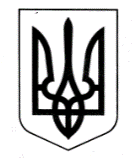 УКРАЇНАЧОРНОМОРСЬКА МІСЬКА РАДАОдеського району Одеської областіРІШЕННЯ31.01.2023                                                                  № 304-VIIIПро внесення змін та доповнень до Міської цільової програми «Молодь Чорноморська» на 2022-2025 роки,  затвердженої рішенням Чорноморської міської ради Одеського району Одеської області від 04.02.2022 № 181-VIII  З метою упорядкування заходів та видатків на фінансування Міської цільової програми «Молодь Чорноморська» на 2022-2025 роки, враховуючи  рекомендації постійних комісій з фінансово-економічних питань, бюджету, інвестицій та комунальної власності,  з питань освіти, охорони здоров'я, культури, спорту та у справах молоді, керуючись ст. 26 Закону України  «Про місцеве самоврядування  в Україні»,Чорноморська міська рада Одеського району Одеської області вирішила:1. Внести зміни та доповнення до Міської цільової програми «Молодь Чорноморська» на 2022-2025 роки, затвердженої рішенням Чорноморської міської ради Одеського району Одеської області від 04.02.2022 № 181-VIII, а саме: 1.1. Викласти пункт 8 та підпункт 8.1  Паспорту програми у такій редакції:             1.2. Викласти  додатки 1 та 2 до програми у новій  редакції згідно з додатками 1 та 2  до даного рішення (додаються).2. Контроль за виконанням даного рішення покласти на постійні комісії  з питань освіти, охорони здоров’я, культури, спорту та у справах молоді,  з фінансово-економічних питань, бюджету, інвестицій та комунальної власності, першого заступника міського   голови  Ігоря Лубковського.           Міський голова                                                                               Василь ГУЛЯЄВ8.Загальний обсяг фінансових ресурсів, необхідних для реалізації програми, всього,  у тому числі:  6 632 390 грн8.1.коштів бюджету Чорноморської міської територіальної громадикоштів інших джерел 6 632 390 грн,  у т.ч. за роками: 2022 рік – 365 690 грн 2023 рік - 2 088 900 грн 2024 рік - 2 088 900 грн 2025 рік - 2 088 900  грн---